ТЕХНИЧЕСКОЕ ЗАДАНИЕ ПРИОБРЕТЕНИЯ МАТЕРИАЛОВ 
ДЛЯ ОРГАНИЗАЦИИ И ПРОВЕДЕНИЯ АГИТБРИГАДЫ, ПОСВЯЩЕННОЙ ГОДУ ЧИСТОЙ ВОДЫ В ЛЕНИНГРАДСКОЙ ОБЛАСТИ – «СИМВОЛ ЖИЗНИ НА ЗЕМЛЕ – ВОДА!»Доставка по адресу: 190031, Санкт-Петербург, ул.  Гороховая 50В случае предоставления аналога товара в оферте требуется приложить фото предлагаемого товара с указанием подробных технических характеристик (по возможности с указанием ссылки в интернете на данный товар).В случае предложения аналога в оферте указать характеристики товара. При отсутствии характеристик аналога, Заказчик имеет право отклонить оферту.В цену заключаемого договора входят затраты на перевозку, страхование, уплату таможенных пошлин, налогов, сборов и других обязательных платежей, стоимость Товара, его доставка на объект, сдача Заказчику.Оплата производится по факту в течение 10 (десяти) рабочих дней после подписания товарной накладной в соответствии со счетом.№НаименованиеОписаниеКол-воЦена за шт. В руб.Сумма в руб.1.Кувшин царский старинныйРазмер (Длина/Ширина): 55 смСостав: металл
Ссылка: https://www.tizgroup.ru/shop/dekoracii_i_rekvizit/kuvshin/ Магазин: Театральные костюмы: магазин, производство, прокат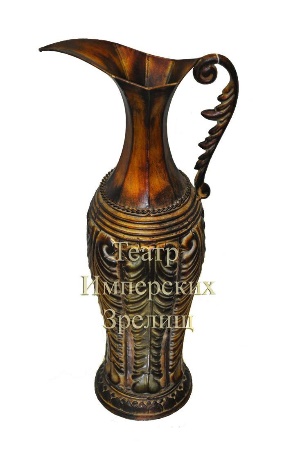 4 шт.12004800